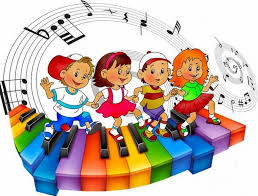 МУЗЫКА И ПРАЗДНИКИ В ДЕТСКОМ САДУКонсультация музыкального руководителядля воспитателей ДОУОсобое место в воспитании детей дошкольного возраста занимает Праздник, одна из основных целей которого – формирование разнообразных эмоций и чувств, являющихся важнейшим условием развития личности. Праздник объединяет в себе различные виды искусства: музыку, художественное слово, танец, драматизацию, изобразительное искусство; поэтому он прежде всего развивает у детей эстетические чувства, эстетическое отношение к окружающей действительности.Музыка, как ведущий компонент праздника соединяет все виды искусства, создает определенный эмоциональный настрой в соответствии с основной темой торжества. Она должна вызывать у ребят сопереживание. Так, веселая, задорная, шутливая музыка на новогоднем празднике настраивает детей на радостное ожидание сюрпризов; задушевные, лирические мелодии, звучащие в день 8 Марта, передают нежные и теплые чувства, обращенные мамам и бабушкам. На празднике «Выпуск в школу» могут звучать нотки сожаления: ведь расставаться всегда грустно и здесь общее настроение должно быть светлым и жизнерадостным.Тематика и содержание сезонных праздников также являются определяющими в подборке музыки. Так встреча с Зимой обычно полна надежд на веселые зимние игры, праздник новогодней елки с Дедом Морозом и Снегурочкой («Здравствуй, зимушка-зима!»); теплые, погожие дни, прилет птиц связаны с приходом Весны («Встречаем Весну!»); купание в реке, прогулки в лесу напоминают о лете («Здравствуй, Лето!»); наконец, яркие, разноцветные листья деревьев – об Осени («Осень золотая!»). Палитра музыкальных произведений, передающих образы, настроения этих праздников, отличается большим разнообразием: от веселой, торжественной, ликующей до мягкой, спокойной, задумчивой. Сезонные праздники можно проводить и в форме развлечений, что связано главным образом с воспитательными целями и содержанием материала.Создание соответствующего эмоционального настроя на тот или иной праздник во многом зависит от тщательно составленной программы. Педагог продумывает тему, форму программы, подбирает музыкально-литературный материал уделяет внимание сюрпризным моментам, художественному оформлению. Необходимо учитывать и конкретные условия детского сада, возрастной группы, чтобы вся организация праздника отвечала интересам детей, и каждый ребенок получил удовольствие от посильного участия в нем. Это трудная задача для педагога, но ему нужно стремиться всем детям подбирать выступления по их силам, возможностям и наклонностям. Застенчивым ребятам лучше предлагать особенно интересные номера (песню, шутливую инсценировку, стихотворение и т.д.), чтобы они смогли преодолеть свою робость. Музыкально мене способным следует подбирать легкие роли в групповом танце, оркестре. Такой подход к организации праздника педагогически оправдан и, как правило, дает хорошие результаты: эмоциональный подъем активирует детей, вселяет в них уверенность.Структура праздника может быть различной. Например, вначале выступают дети, а затем проводятся общие пляски, хороводы, игры и аттракционы. Допускается и другой вариант, когда все эти номера чередуются. Вполне возможно вначале показать небольшой спектакль или концерт, в котором участвуют взрослые (родители), а после него предложить выступить детям.К составлению программы (это касается и содержания, и структуры) следует подходить творчески, в каждом случае учитывая конкретные условия детского сада, опыт работы педагогического коллектива.Праздники можно проводить в утреннее время или во второй половине дня. Их продолжительность от 20 минут и не более 1 часа в зависимости от возраста детей и содержания самого праздника.Красочность, торжественность, разнообразие празднику придает оформление – специально подобранные декорации, костюмы и атрибуты для детей, использование музыкальных фонограмм для сопровождения танцев, хороводов, театральных инсценировок. Желательно, чтобы дети (особенно это касается старших дошкольников) тоже участвовали в подготовке оформления праздников.Праздник выполняет свою воспитательную функцию, если в детском саду ведется систематическая работа, в частности по музыкальному воспитанию. Четкое перспективное планирование (при распределении музыкального репертуара в нем учитывают и предстоящие праздничные утренники) позволяет спокойно, без спешки и переутомления детей подготовиться к празднику, разучить с ними весь необходимый материал.В подготовке праздника принимает весь педагогический коллектив детского сада, но особая роль отводится музыкальному руководителю и воспитателям возрастной группы. Они должны из разученного музыкального репертуара отобрать те произведения, которые наиболее ярко и образно исполняются детьми, затем выстроить их в определенной последовательности, включая также стихотворения, инсценировки, аттракционы, игры и сюрпризы.В программе праздника необходимо предусмотреть все: продолжительность, темп выступлений, чередование номеров, соотношение детского и взрослого участия, чтобы композиция носила целостный, стройный характер, не переутомляла детей.Основная нагрузка в подготовке, конечно, ложится на взрослых. Они тщательно продумывают сценарий, методику проведения праздника, подробно распределяют все «взрослые» роли, особое внимание уделяя выбору ведущего, который должен хорошо знать содержание и последовательность программы, а также уметь свободно общаться с детьми и гостями. Подготовка ведущего к празднику включает и психологический настрой на создание радостной и доброжелательной атмосферы среди всех участников. На ее основе праздник должен стать источником богатых впечатлений для детей и содействовать их эстетическому развитию. Ведущему помогают подготовиться музыкальный родитель, старший воспитатель, заведующий детским садом. Если взрослые четко определяют участие каждого педагога в празднике, многократно повторяют свои роли, то дети этого делать не должны. Важно сохранить свежесть их восприятия, непосредственность эмоций и не переутомить репетициями.Утренник можно проводить в двух близких по возрасту группах. Программа концерта не должна быть знакома ребятам целиком, хотя некоторые песни (игры) обе группы могут исполнить вместе. В сценарий включают и индивидуальные выступления детей.Грамотное исполнение музыкального репертуара взрослыми и детьми – необходимое условие воспитательного воздействия праздника. Это становиться возможным при творческом и зрелищном проведении постановок, аттракционов и сюрпризных моментов. Что касается взрослых, то музыкальный руководитель, ведущий и его помощники должны свободно владеть всей программой праздника. Музыкальный руководитель обеспечивает полноценное звучание музыкальных произведений, их художественное исполнение. Он должен внимательно отнестись к вступлению к песне и танцу, чтобы настроить детей на выразительное исполнение. Нельзя искажать темп, нюансировку и т.д. Как уже отмечалось, роль ведущего центральная на празднике, но его успех во многом зависит от помощников, которые при необходимости незаметно включаются в ход представления, чтобы сохранить его стройность и непринужденность. Все взрослые должны действовать в сыгранном ансамбле, без напряжения и суеты. Если в программе участвуют артисты, родители, школьники, то каждое их выступление должно быть своевременным, чтобы не разрушить целостности сценария. В ходе праздника возможны и неожиданности: кто-то из выступающих отказался спеть или станцевать, или не смог вовремя вступить, или просто заплакал ребенок и многое другое. Во всех непредвиденных ситуациях ведущий должен проявить выдержку, находчивость, чтобы вернуть праздник в нужное русло.Хорошей традицией в детском саду стали так называемые проводы праздника, когда в музыкальном зале оставляют оформление, костюмы и атрибуты для игр, инсценировок. Дети по желанию могут повторить песни, хороводы, аттракционы, которые им понравились. Это позволяет закрепить праздничные впечатления, еще раз получить удовольствие от выступления.На празднике дети показывают свои достижения, и, кроме этого, праздники являются источником новых впечатлений для ребенка, стимулом его дальнейшего развития.